ALLA PROVINCIA DELLA SPEZIAOGGETTO: PROCEDURA APERTA (ART. 60 D.LGS. n. 50/2016 e smi) RELATIVA ALL’AFFIDAMENTO DEL SERVIZIO DI REFEZIONE SCOLASTICA ALUNNI SCUOLA DELL’INFANZIA PER CONTO DEL COMUNE DI MONTEROSSO AL MARE – durata 5 anni (a.s. 2018/2019 – a.s. 2019/2020 – a.s. 2020/2021 – a.s. 2021/2022 – a.s. 2022/2023) - CIG: 74487230ADAVVALIMENTO: Dichiarazione sostitutiva soggetto ausiliato (ditta concorrente).Il sottoscritto ____________________________________________________________________nato il _____________________ a __________________________________________________residente a __________________________ in Via/Piazza _________________________n. ____in qualità di ________________________ della Ditta ____________________________________con sede legale _________________________________________________________________in Via/Piazza ___________________________________________________ n. ______________con sede operativa a _____________________________________________________________in Via/Piazza ___________________________________________________ n. ______________Codice Fiscale n. __________________________ P. I.V.A. n. ____________________________Tel. ______________ Fax ______________ e-mail _____________________________________pec _________________________________consapevole della responsabilità penale cui può andare incontro in caso di dichiarazioni mendaci, ai sensi dell’art. 76 del D.P.R. 445/00 e s.m., con espresso riferimento all’impresa ausiliata che rappresentaDICHIARAdi volersi avvalere dei requisiti attestanti la capacità economico - finanziaria e tecnico - professionali posseduti dalla società appresso indicata;che i requisiti di ordine speciale prescritti nel bando di gara di cui il concorrente è carente, e dei quali intende avvalersi per poter essere ammesso alla gara ai sensi dell’art. 89 del Codice sono i seguenti:_________________________________________________________________________________________________________________________________________________________________________________________________________C. che le generalità del soggetto ausiliario del quale intende avvalersi, per i requisiti di ordine speciale da questo posseduti e messi a disposizione a proprio favore, sono le seguenti:Impresa _______________________________________________________________________Legale rappresentante ____________________________________________________________con sede legale in Via _________________________ Comune ___________________________Codice Fiscale n. ________________________ Partita Iva _______________________________Iscritta al	n. ________________ del registro delle imprese presso la CCIAA di _______________ dal ___________________,DICHIARA, altresì,(barrare la casella che interessa)						1 che l’impresa ausiliaria di cui alla precedente lett. C. appartiene al medesimo gruppo dell’impresa ausiliata che il sottoscritto rappresenta e che il legame giuridico ed economico esistente deriva dalla seguente circostanza: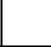 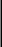 ______________________________________________________________________________Ovvero    che l’impresa non appartiene al medesimo gruppo. In tal caso va allegato, in originale o copia autenticata, a pena esclusione, il contratto in virtù del quale la società ausili aria si obbliga nei confronti del concorrente ausiliato a fornire i requisiti e a mettere a disposizione le risorse necessarie per tutta la durata dell’appalto. Dal contratto discendono i medesimi obblighi previsti dall’art. 89, comma 5 del Codice in materia di normativa antimafia nei confronti del soggetto ausiliato, in ragione dell’importo dell’appalto posto a base di gara.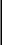 Data,	TIMBRO E FIRMA_________________________________NOTE: Allegare fotocopia del documento di identità del sottoscrittore in corso di validità.Qualora la documentazione venga sottoscritta dal “procuratore/i” dell’Impresa, dovrà essere allegata copia della relativa procura notarile (GENERALE O SPECIALE) o altro documento da cui evincere i poteri di rappresentanza.